Демонстрационный вариант практической части предпрофессионального экзамена       в 2019 годуФГАОУ НИУ «Высшая школа экономики»Направления практической части экзамена: Технологическое Направление подготовки: Моделирование, прототипирование, прикладная математикаПрограмма НИУ ВШЭ: Векторная графика в Adobe IllustratorВ векторе максимально точно повторить экран мобильного приложения (mobile_app.jpg) с использованием кривых, текста, заливок и градиентов. Значки    –можно не отражать.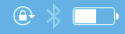 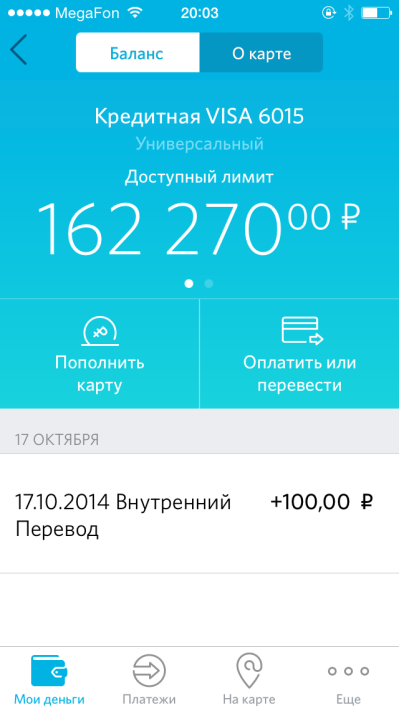 Значки «wi-fi», «кошелька» и  «на карте» можно упростить или заменить любыми другими. Шрифт использовать: Myriad Pro. Оценивается схожесть результата и исходного изображения, простота используемых элементов. Подсказка: в Интернете в открытом доступе находятся значки элементов Status Bar; Вы можете использовать их, если знаете, как ими пользоваться. Сохранить в формате .pdf.